Уважаемые родителиТематическая неделя«Профессии наших родителей»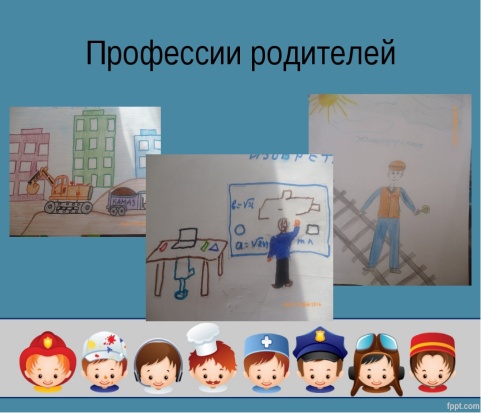 Предлагаем Вам интересный материал для совместных занятий и игр с детьми в свободное время. Так в доступной и интересной форме, Вы сможете закрепить знания и умения ребёнка, по реализуемой теме!Родителям рекомендуется:1. Побеседуйте с ребёнком о том, что на свете есть много профессий.Уточните, какие профессии людей он знает.Спросите у ребёнка, что делают люди разных профессий, какую работу они выполняют, какие орудия труда и инструменты им для этого нужны;Расскажите ребёнку о своей профессии (где вы работаете, что делаете, какую пользу приносит ваша работа людям, если есть возможность, отведите ребёнка на место своей работы.2. Поиграйте с детьми:Упражнения на развитие речи:Упражнение «Кто что делает?» (подбор действий к существительным): повар - варит, воспитатель - …,врач - ..., дворник… и т.д.Упражнение  «Один - много» (один врач - много врачей; один воспитатель...)3. Поиграйте в дидактические игры:«Кому, что нужно для работы»Повару - кастрюля, поварешка…Врачу – шприц, вата…Учителю – книга, ручка…Почтальону – письма, газеты…Продавцу – весы, продукты…Строителю – кирпич, цемент…«Кто где работает?»В магазине работают продавцы, кассиры, …В больнице работают, … .На стройке работают,… .В детском саду работают,… .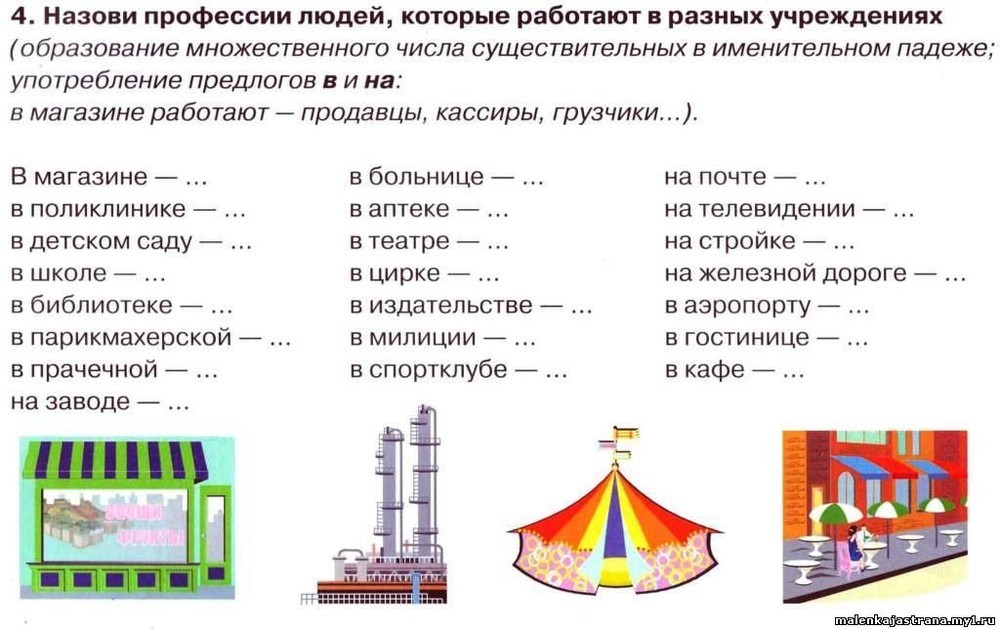 5. Загадки о профессиях:Кто постирает нам белье,Чтоб было чистое оно,Посушит и разгладит,И утюгом погладит?(Прачка)Разгребает снег лопатой,Подметает двор метлой.Догадались вы, ребята,Кто следит за чистотой?(Дворник)Если заболело ухо,Или в горле стало сухо,Не волнуйся и не плачь –Ведь тебе поможет … (врач!)Кто учит деток петь, играть,И вальсы, польки танцевать,Научит с музыкой дружитьИ песню русскую любить?(Музыкальный руководитель)Скажи, кто так вкусноГотовит щи капустные,Пахучие котлеты,Салаты, винегреты,Все завтраки, обеды?(Повар)Кто в дни болезней всех полезнейИ лечит нас от всех болезней?(Доктор)Кто учит детишекЧитать и писать,Природу любить,Стариков уважать?(Учитель)6.Составьте рассказ о профессии по схеме: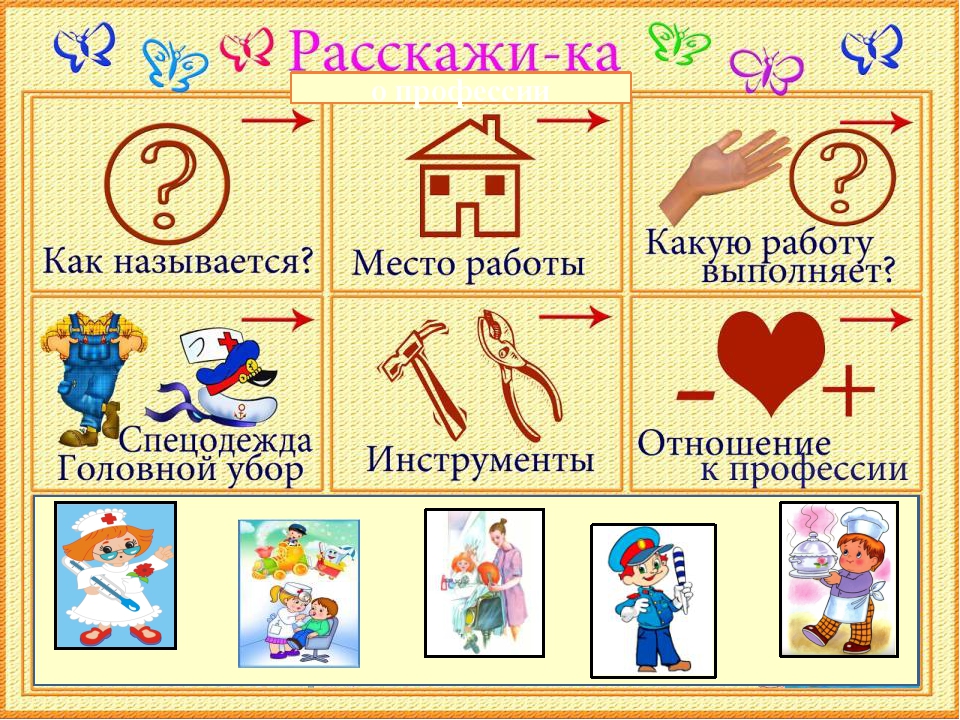 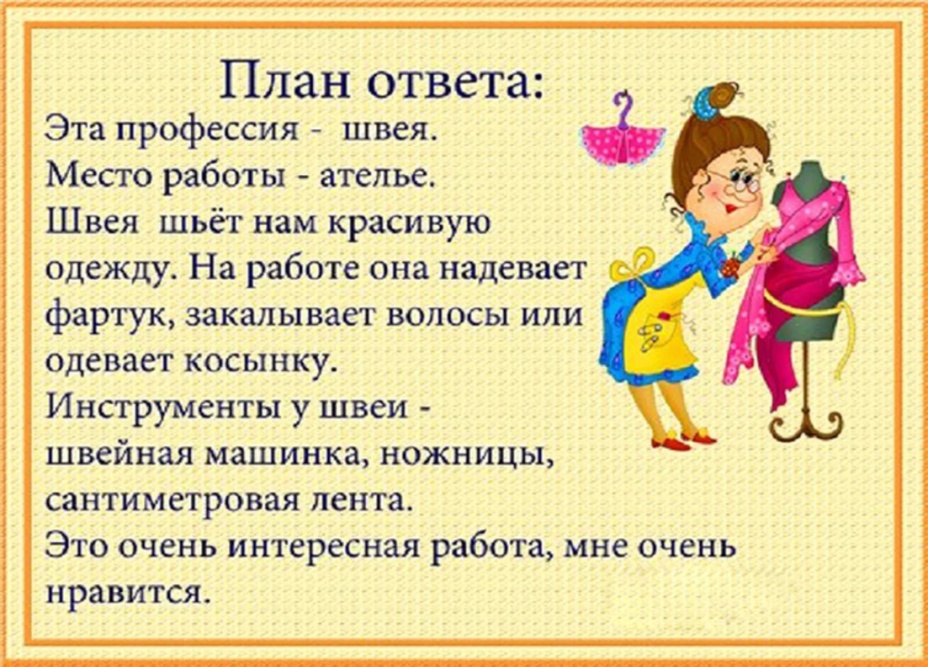 7. Почитайте ребенку произведение Д. Родари «Чем пахнут ремесла?».Обсудите это произведение  и попросите ребенка нарисовать иллюстрацию к этому произведению.Джанни РодариЧем пахнут ремёсла?У каждого дела
Запах особый:
В булочной пахнет
Тестом и сдобой.Мимо столярной
Идёшь мастерской, -
Стружкою пахнет
И свежей доской.Пахнет маляр
Скипидаром и краской.
Пахнет стекольщик
Оконной замазкой.Куртка шофёра
Пахнет бензином.
Блуза рабочего -
Маслом машинным.Пахнет кондитер
Орехом мускатным.
Доктор в халате -
Лекарством приятным.Рыхлой землёю,
Полем и лугом
Пахнет крестьянин,
Идущий за плугом.Рыбой и морем
Пахнет рыбак.
Только безделье
Не пахнет никак.Сколько ни душится
Лодырь богатый,
Очень неважно
Он пахнет, ребята!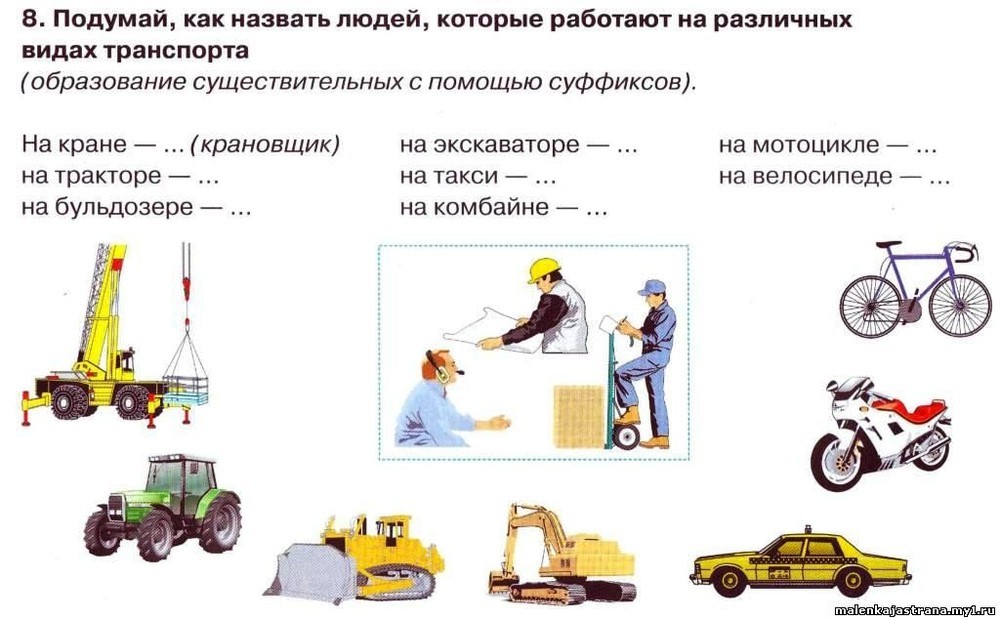 9. Разучите пальчиковые игры:«Профессии»Много есть профессий знатных,(Соединять пальцы правой руки с большим.)И полезных, и приятных.(Соединять пальцы левой руки с большим.)Повар, врач, маляр, учитель,Продавец, шахтёр, строитель…(Последовательно соединять пальцы обеих рук с большим.)Сразу всех не называю,(Сжимать и разжимать кулачки.)Вам продолжить предлагаю.(Вытянуть руки вперёд ладонями вверх.)«Профессии»Повар варит кашу. (Имитация с вращением кистей рук)Плащ портниха шьет.  (Махи руками)Доктор лечит Машу.   (Открыть и закрыть ротик, высунув язычок)Сталь кузнец кует. (Хлопки)Дровосеки рубят.  (Махи с наклонами )Строят мастера. (Имитация с прыжками вверх)Что же делать будет,  (Поднимание плеч)Наша детвора?«Строители».Мы строители, мы строим, Ребенок стучит кулачком о кулачок.Много мы домов построим, Загибает по очереди пальцы на обеих руках.Много крыш и потолков,Много окон, стен, полов,Много комнат и дверей,Лифтов, лестниц, этажей.Будет у жильцов веселье – Произносит слова веселым голосом.В новом доме новоселье! Произносит громко слово «новоселье», поднимая руки вверх.Проверить знания детей помогут дидактические игры:«Исправь ошибку»Цель: учить детей находить и исправлять ошибки в действиях людей различных профессий.Повар лечит, а врач готовит.Дворник продает, а продавец подметает.Учитель подстригает, а парикмахер проверяет тетради.Музыкальный руководитель стирает, а прачка поет с детьми песни и т. д.«Кто это знает и умеет? »Цель: расширять представления детей о том, какими знаниями и умениями должны обладать люди разных профессий.Знает детские стихи, рассказывает сказки, играет и гуляет с детьми… (воспитатель)Играет на пианино, знает детские песни, учит петь, танцевать, играет с детьми в музыкальные игры… (музыкальный руководитель).Знает организм человека, может оказать первую медицинскую помощь, умеет распознавать и лечить болезни… (врач)…«Продолжи предложение»Цель: упражнять в умении заканчивать предложения, используя слова и словосочетания, соотносимые с определенной профессией человека.Повар чистит… (рыбу, овощи, посуду,Прачка стирает (полотенца, постельное белье, халаты) .Воспитатель утром с детьми (делает зарядку, завтракает, проводит занятия)Дворник зимой во дворе (сгребает снег, расчищает участки, посыпает песком дорожки)«Назови предмет, которого не хватает»Цель: учить детей подбирать предметы по аналогии.Дворнику - лопата, медсестре - шприц, инструктору по физкультуре - скакалка, повару - кастрюля«Кто что делает?»Цель: учить детей подбирать как можно больше глаголов к названию профессии.Врач что делает? Повар что делает? Дворник что делает? Музыкальный руководитель что делает?ИТОГОВОЕ ЗАДАНИЕ!!!Предложите ребенку нарисовать профессии родителей, кем вы работаете. Окажите ему необходимую помощь.Выполненные задания вы можете сфотографировать и прислать в общий чат группы вайбер или лично педагогам. Благодарим за сотрудничество! Приятных минут общения с детьми.Рекомендуемая литература для пополнения домашней библиотеки Б. Заходер «Все работы хороши»; В. Маяковский «Кем быть?»; К. Чуковский «Федорино горе»,  С. Михалков «Дядя Степа».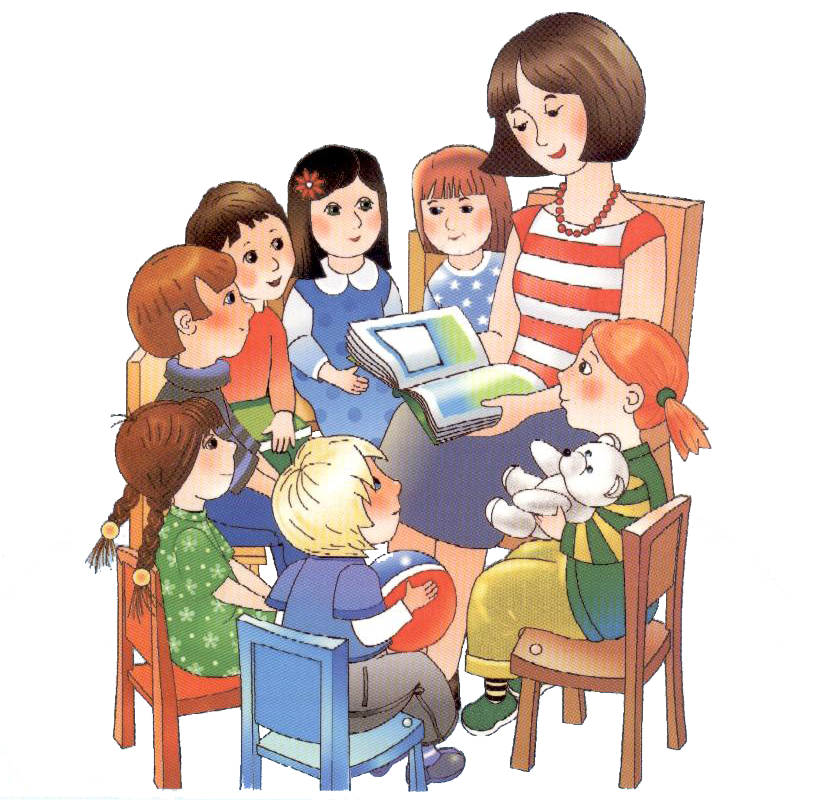 